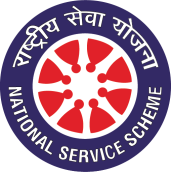 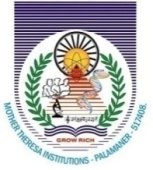 MOTHER THERESA INSTITUTE OF ENGINEERING & TECHNOLOGY(Approved by AICTE, Affiliated to Jawaharlal Technological University Anantapuram)Melumoi Post, PALAMANER – 517408National Service Scheme-MTIET	    From:                  Mr. N. V. KISHORE KUMAR M.Tech                                                                                      Assistant Professor                                                                                                             EEE Department                                                                                                              REFF NO: MTIET/NSS-MTIET/UBA/COVERING LETTER/2020-21                                  Date: - 08-01-2021                To               The Principal Sir               MTIETSub: - MTIET – NSS-MTIET - REQUEST FOR PERMISSION TO ORGANIZE “VILLAGE SURVEY IN MELUMOI” – Reg. 	Sir,                    As a part of UBA activities, the NSS-MTIET was planning to conduct “village house hold survey” in MELUMOY village. In connection to the above program I request you to give permission to carry out program on 12-01-2021 along with the faculty & students. This is for your kind perusal.THANKING YOU					             	                                                                         Yours faithfully                                                                                                                                                            N.V.KISHORE KUMAR,                                                                                                                                                        CO-ORDINATOR, NSS - MTIET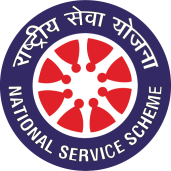      MOTHER THERESA INSTITUTE OF ENGINEERING & TECHNOLOGY    (Approved by AICTE, Affiliated to Jawaharlal Technological University Anantapuram)Melumoi Post, PALAMANER – 517408National Service Scheme-MTIETCIRCULAR        REFF NO: MTIET/NSS-MTIET/UBA/CIRCULAR/2020-21                                                                Date: - 09-01-2021                   As a part of UBA ACTIVITIES, the NSS-MTIET is going to conduct “village house hold survey” in MELUMOI village. In connection to the above program I request the faculty, students & NSS volunteers to register the names with NSS department coordinators to participate in the program on 12-01-2021. Circular to all staff members		             	                                                            Circular to all class rooms						 Copy to notice board  Copy to file                                                                                                                       N.V.KISHORE KUMAR,                                                                                                                                        CO-ORDINATOR, NSS - MTIET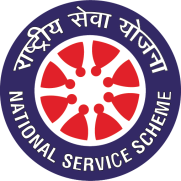      MOTHER THERESA INSTITUTE OF ENGINEERING & TECHNOLOGY    (Approved by AICTE, Affiliated to Jawaharlal Technological University Anantapuram)Melumoi Post, PALAMANER – 517408National Service Scheme-MTIETREPORT ON“VILLAGE HOUSE HOLD SURVEY, IN MELUMOI”Organized by NSS-MTIET under UBA on 12/01/2021As a part of UNNAT BHARAT ABHIYAN program, The NSS cell of MOTHER THERESA INSTITUTE OF ENGINEERING & TECHNOLOGY has organized VILLAGE HOUSE HOLD SURVEY in one of the adopted village under UBA namely MELUMOI village.The program was started at 10:30 AM in the morning and a brief introduction is given to the students & NSS volunteers regarding the program and distributed the house hold survey form template issued by the UBA, where 144 students & NSS volunteers actively participated along with all the faculty members who surveyed and collected the household data as per the requirement in entire village. As a part of the program the volunteers has noted what are the main problems in the village. The sarpanch of the village appreciated with the program and provided the necessary facilities for the volunteers. The program was carried out through out day till 5:00 PM.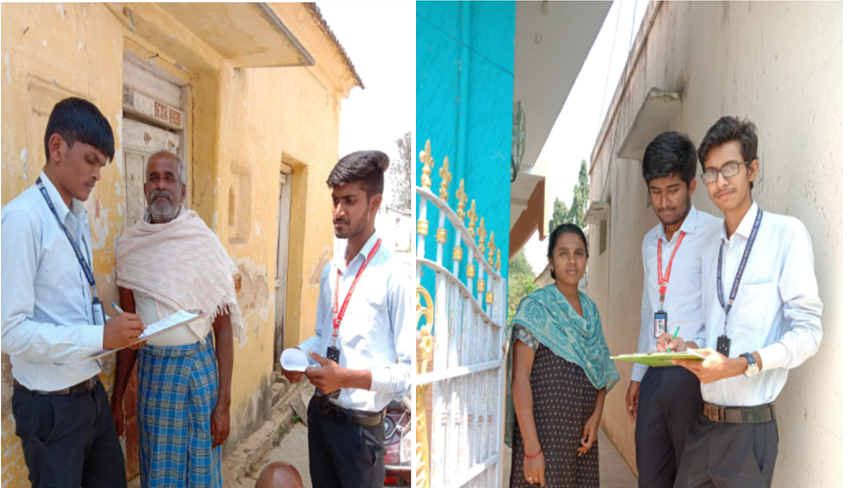 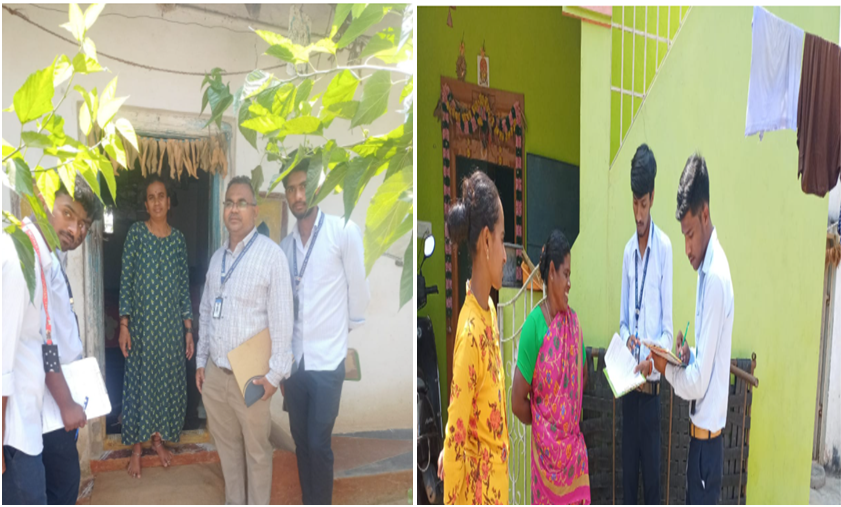 N.V.KISHORE KUMAR, CO-ORDINATOR, NSS - MTIET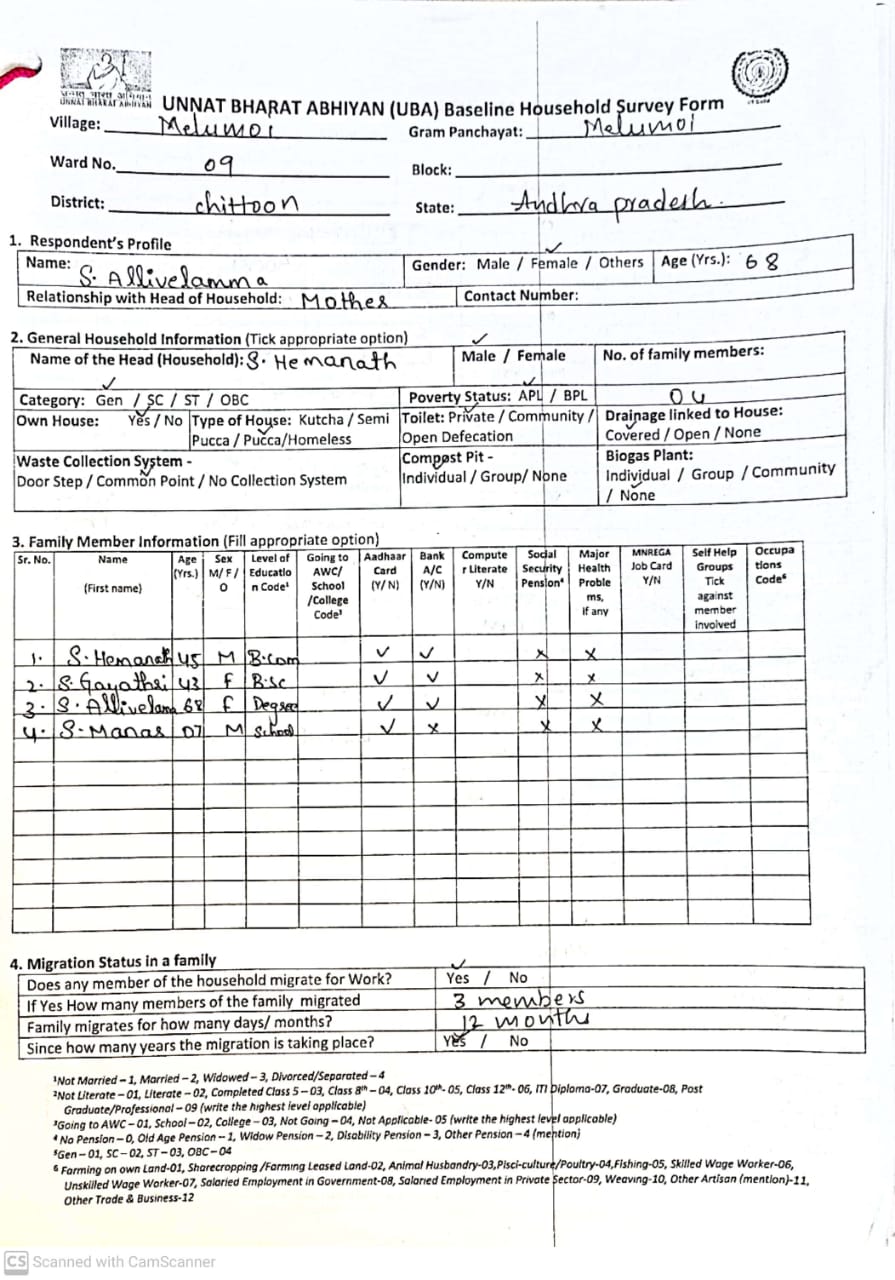      MOTHER THERESA INSTITUTE OF ENGINEERING & TECHNOLOGY    (Approved by AICTE, Affiliated to Jawaharlal Technological University Anantapuram)Melumoi Post, PALAMANER – 517408National Service Scheme-MTIET“VILLAGE HOUSE HOLD SURVEY, IN MELUMOI”Organized by NSS-MTIET under UBA on 12/01/2021PARTICIPANTS LIST        N.V.KISHORE KUMAR,    CO-ORDINATOR, NSS - MTIETSL.NONAME OF THE PARTICIPANTA HARI PRIYAA MAHESHB AADARSHB BHARGAVIB MOHANA KUMARIB YASWANTHB.LEELA MANOHARBYRIGANIPALLI MOUNIKAC BHASKAR REDDYC S CHAITHANYACHENNURU NANDINICHINTHAPARTHI JOSHITHADHARMAVARAM NANDINIENDAPALLE PRATHAPERUVARAM SRAVANIG VENUGOPALG.POORNIMAGADDAPARA SRAVANIGELASAM RAJESWARIJ M JAFFARK KALYAN KUMARK SARATH KUMARK.MAHESHK.RAJKUMARKOMMAIRI MALLIKARJUNAKOTHAPAPANNAGARU MUNI ARAVINDKUPPAM CHARAN KUMAR REDDYLAKKUNTA KUSUMAMANGARAJU RANA PRATHAPMANOJ MMEDASANI PAVAN KUMARMEESALA ROZ LUTHERMUCHUKOTA HARISHNEELA JAYANTHINETHIVALLA VINAYP.PRASANTHPALETI ASWINIPATAN MOHAMMAD KHANPEDDA SONNAPPAGARI REDDY SEKHARPOOJARI MALLIKARJUNAR.IRFAN KHANS.RAGHA BHARGAVS R RAMYASUBBARAYAPPAGARI DIVYASREET.SAMBHAVITANAKANTI VANITHOTI SUNILKUMARV.NAGENDRA CHARYD HARIKABHEEMINENI HARSHAVARDHANCHINTHA KALYANKUMARCR PAVANKUMARK OMNATHK TEJO RANIKONDREDDYGARI SIREESHAM LAKSHMAIAHM RAMAIAHP INDIRAP MONIKARAPAKA STEPHEN BABUA GAYATHRIAMENATHAM BHARATH KUMARB SURESH REDDYBUUKKE THARUN RAJ NAIKCHINNA REDDY HARISHCHINTAMANI PAVANIGUDISA NEETHAGANDLA PRASANTHJ DIVYAK BHARGAVK NITHYA SRIKUMMARA RAVALIM A SUHANULLA KHANMANTHRA MANASANARAYANAREDDIGARI SREE LATHAORSU PRAVEEN KUMARPASUPULETI PURUSHOTHAMPENUBAAKU BALAIAHR LAHARIS GOUSE BASHAS PALLAVISHAIK NOOR MAHAMMADSHAIK RIHANTHOTHUKA SRAVANIV THARUNCHANDRAGIRI RAVINDRACHINTALA SANDEEPCHITTEM VAMSID DHANUSH GOWDUDAYYALA SHIVADURJATI GOPAL KRISHNAETHOTI NAVEENKUMARREDDYG JASWANTHGAGGUTURI FAAZILGALIVEETI KEERTHANAGANUMUKKALA PRASADGOLLA GOWTHAMGOLLA SIREESHAJARUGUMALLI PRASANTHJUTTU SAI THARUNK TEJA KUMARKALIGIRI AJITHKATTUBADI ARUNAKAVALI KEERTHI REDDYKAVALI SASIKALAKAYALA MANORANJITHAKOTHOLLA DIVYAKRISHNAREDDIGARI ANUSHAKUMMARA ROHINIMANCHINTI GANESHMUNEPPAGARI BHAVANI SANKARNATARAJ MADHAVAP MENAKAPENUBALA PAVANPULIMI GOWTHAMS AFSANAS AKRAMSHAIK AMEER BASHAA M PRAHLLADAA MANOJ VAMSIABBOLLA RAVI TEJAAYYALA THANUSHABISATI CHARITHRAC TEJACHEEMIREDDYGARI ARUNKUMAR REDDYCHIRRA SIVA SANKARCHITIKI BABU REDDYG DHARANIGAJULA RUPESHGAJULA SAIBHANUGANGIREDDY CHARAN REDDYGONUGUNTLA MAHESHJ HARSHITHAK NAVEEN KUMARK PAVANK ROHITHK SAI RACHANAK VANDANAK VANIKADAM YERRAMALLAIAHKAMIREDDI ALEKHYAKARISIMANGALAM SANTHOSHKOKKINTI DEVINAGACHANDANAKURABA JAGADISH